Settore Istruzione PubblicaMarca da Bollo da € 16.00MODULO FAC SIMILE “OFFERTA  ECONOMICA”OGGETTO: SERVIZIO DI REFEZIONE SCOLASTICA, PRODUZIONE E PREPARAZIONE DI PASTI – PROCEDURA APERTA.CIG: 7456226059Il valore presunto del servizio, per l’intera durata certa del servizio di cinque anni, è pari a € 1.278.933,00 (euro unmilioneduecentosettantottomilanovecentotrentatre/00). costo degli oneri per la sicurezza scaturenti dal DUVRI è pari a € 2.133,00 (duemilacentotrentatre/00).*****Il    sottoscritto    ……………………………………………………    nato    il    ………………………    a……………………………………... in qualità di …………………………………………………. dell’impresa      ………………………………………………………………………..      con      sede      in………………………………………………… con codice fiscale n… …………………………………… con partita IVA n …………………………………………….. con la presenteIn caso di associazione temporanea di imprese o consorzi non ancora costituiti aggiungere:quale mandataria della costituenda ATI/Consorzio ………………………………………………………...il sottoscritto ……………………………………………………………………….. (cognome, nome e data di nascita) in qualità di …………………………. ……… (rappresentante legale, procuratore, etc.) dell’impresa	…………….…………………………..……………	con	sede	in……………………………………… C.F. ……………………… P.ta I.V.A. .......………………. quale mandante della costituenda ATI/Consorzio…………………………………… ……………………….…..il sottoscritto ……………………………………………………………………….. (cognome, nome e data di nascita) in qualità di …………………………. ……… (rappresentante legale, procuratore, etc.) dell’impresa	…………….…………………………..……………	con	sede	in……………………………………… C.F. ……………………… P.ta I.V.A. .......………………. quale mandante della costituenda ATI/Consorzio……………………………………Offre/offronoper l’affidamento del servizio in oggetto evidenziato il seguente ribasso percentuale sul valore del singolo pasto. Il valore del singolo pasto a base di gara è pari ad € 4,00 (in tale valore non è ricompresa l’iva, né gli   oneri   della   sicurezza);   pertanto   il   ribasso   offerto   è   pari   a	%   (in   cifre) 	 (in lettere) .I costi della sicurezza inerenti i rischi da rischio specifico inclusi nel prezzo offerto (ex art. 95, comma 10, del D. Lgs. 50/2006) ammontano ad € (in cifre)	(in lettere)  	I costi della manodopera inclusi nel prezzo offerto (ex art. 95, comma 10, del D. Lgs. 50/2006) ammontano ad €(in cifre)	__________________(in lettere)  ___________________	DATATIMBRO E FIRMAN.B.* Tale modello fac simile viene messo a disposizione a titolo esemplificativo. Nella compilazione dello stesso si faccia attenzione a riportare quanto esattamente indicato nella documentazione di gara e in caso di divergenze si prega di contattare la stazione appaltante.** La percentuale di ribasso deve essere espressa fino alla terza cifra decimale.*** In caso di eventuale discordanza fra il ribasso espresso in cifre e quello espresso in lettera, verrà ritenuto valido quello più conveniente per l’Amministrazione.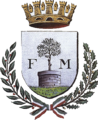 città di MANDURIA                (Provincia di Taranto)            .  Aree:amministrativo-istituzionale, finanziaria e socio-culturale